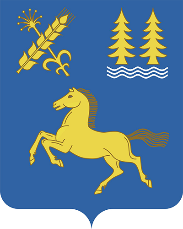     КАРАР                                                                                     ПОСТАНОВЛЕНИЕ          29 март 2022 й.                                   №  67.1                          29 марта  2021 г.         О проведении аукциона на право заключения договора на размещение нестационарного торгового объекта (объекта по оказанию услуг) на территории сельского поселения Месягутовский сельсовет муниципального района Дуванский район Республики Башкортостан     В соответствии с Федеральным законом от 28.12.2009 № 381-ФЗ «Об основах регулирования торговой деятельности в Российской Федерации», Федеральным законом от 06.10.2003 № 131-ФЗ «Об общих принципах организации местного самоуправления в Российской Федерации», постановлением администрации сельского поселения Месягутовский сельсовет муниципального района Дуванский район Республики Башкортостан от 07.05.2020 № 123 «Об утверждении Положения о порядке размещения нестационарных торговых объектов на территории сельского поселения Месягутовский  сельсовет муниципального района Дуванский  район Республики Башкортостан», руководствуясь Схемой размещения нестационарных торговых объектов на территории сельского поселения Месягутовский сельсовет муниципального района Дуванский район Республики Башкортостан, утвержденной Постановлением администрации сельского поселения  Месягутовский  сельсовет муниципального района Дуванский  район Республики Башкортостан от 21.03.2022 № 58, Уставом сельского поселения  Месягутовский  сельсовет муниципального района Дуванский район Республики Башкортостан, в целях создания условий для улучшения организации и качества обслуживания населения,п о с т а н о в л я ю:         1. Провести открытый по составу участников аукцион на право заключения договора на размещение нестационарного торгового объекта, указанного в приложении № 1 к настоящему постановлению.         2. Опубликовать (обнародовать) настоящее постановление на официальном сайте администрации сельского поселения Месягутовский сельсовет муниципального района Дуванский район Республики http://месягут.рф/.          3. Помощнику главы администрации Петуховой С. В. обеспечить размещение извещения о проведении аукциона на официальном сайте администрации сельского поселения Месягутовский сельсовет муниципального района Дуванский район Республики Башкортостан.          4. Контроль за исполнением настоящего постановления возложить на заместителя главы администрации сельского поселения Месягутовский сельсовет муниципального района Дуванский район Республики Башкортостан Сахаутдинова А.М..Глава сельского поселения                                                                          Месягутовский сельсовет                                                                                     А. В. Ширяев Приложение № 1 к постановлению главы сельского поселения Месягутовский сельсовет муниципального района Дуванский район Республики Башкортостанот 29 марта № 67.1№ лотаМесторасположение нестационарного торгового объекта (объекта по оказанию услуг)№ торговой точкиТип объектаСпециализация объектаПлощадь объектаПериод размещения объектаНачальная цена в месяц1Республика Башкортостан,1выносное холодильное оборудование Торговля мороженым с холодильного оборудования8с 01 мая 2022 года по 30 сентября 2022704,481Дуванский район, 1выносное холодильное оборудование Торговля мороженым с холодильного оборудования8с 01 мая 2022 года по 30 сентября 2022704,481рядом с «Рафкатовскими рядами» 1выносное холодильное оборудование Торговля мороженым с холодильного оборудования8с 01 мая 2022 года по 30 сентября 2022704,481(ул. Партизанская, д.20а)1выносное холодильное оборудование Торговля мороженым с холодильного оборудования8с 01 мая 2022 года по 30 сентября 2022704,482Республика Башкортостан,2выносное холодильное оборудование Торговля мороженым с холодильного оборудования8с 01 мая 2022 года по 30 сентября 2022704,482Дуванский район, пляж  с. Месягутово 2выносное холодильное оборудование Торговля мороженым с холодильного оборудования8с 01 мая 2022 года по 30 сентября 2022704,483Республика Башкортостан,3передвижное сооружение Торговля квасом с изотермической емкости или цистерны8с 01 мая 2022 года по 30 сентября 2022704,483Дуванский район, рядом с «Рафкатовскими рядами» (ул. Партизанская, д.20а) 3передвижное сооружение Торговля квасом с изотермической емкости или цистерны8с 01 мая 2022 года по 30 сентября 2022704,484Республика Башкортостан,4передвижное сооружение Торговля квасом с изотермической емкости или цистерны8с 01 мая 2022 года по 30 сентября 2022704,484Дуванский район, пляж р. Ай с. Месягутово4передвижное сооружение Торговля квасом с изотермической емкости или цистерны8с 01 мая 2022 года по 30 сентября 2022704,485Республика Башкортостан,5павильон, киоскТорговля общественного питания, промышленными товарами, продовольственными товарами18с 01 мая 2022 года по 30 сентября 20221 585,085Дуванский район, с. Месягутово, 5павильон, киоскТорговля общественного питания, промышленными товарами, продовольственными товарами18с 01 мая 2022 года по 30 сентября 20221 585,085ул. Партизанская, д.21а.5павильон, киоскТорговля общественного питания, промышленными товарами, продовольственными товарами18с 01 мая 2022 года по 30 сентября 20221 585,086Республика Башкортостан,6площадкаУниверсальная площадка отдыха и развлечений, для детского развлечения90с 01 мая 2022 года по 30 сентября 20227 925,406Дуванский район, с. Месягутово, 6площадкаУниверсальная площадка отдыха и развлечений, для детского развлечения90с 01 мая 2022 года по 30 сентября 20227 925,406Центральная площадь, 16площадкаУниверсальная площадка отдыха и развлечений, для детского развлечения90с 01 мая 2022 года по 30 сентября 20227 925,407Республика Башкортостан,7площадкаУниверсальная площадка отдыха и развлечений, для детского развлечения90с 01 мая 2022 года по 30 сентября 20227 925,407Дуванский район, с. Месягутово, 7площадкаУниверсальная площадка отдыха и развлечений, для детского развлечения90с 01 мая 2022 года по 30 сентября 20227 925,407Центральная площадь, 27площадкаУниверсальная площадка отдыха и развлечений, для детского развлечения90с 01 мая 2022 года по 30 сентября 20227 925,408Республика Башкортостан,8площадкаУниверсальная площадка отдыха и развлечений, для детского развлечения90с 01 мая 2022 года по 30 сентября 20227 925,408Дуванский район, с. Месягутово,8площадкаУниверсальная площадка отдыха и развлечений, для детского развлечения90с 01 мая 2022 года по 30 сентября 20227 925,408Центральная площадь, 38площадкаУниверсальная площадка отдыха и развлечений, для детского развлечения90с 01 мая 2022 года по 30 сентября 20227 925,409Республика Башкортостан,14павильон, киоскСправочно-информационные услуги20с 01 мая 2022 года по 30 сентября 20221 761,209Дуванский район, с. Месягутово, 14павильон, киоскСправочно-информационные услуги20с 01 мая 2022 года по 30 сентября 20221 761,209ул. Промышленная, 6/314павильон, киоскСправочно-информационные услуги20с 01 мая 2022 года по 30 сентября 20221 761,2010Республика Башкортостан,16павильон, киоск, выносное холодильное оборудование, бахчевой развал Торговля бахчевыми, цветами, мороженым с холодильного оборудования, продовольственными товарами15с 01 мая 2022 года по 30 сентября 20221320,910Дуванский район, 16павильон, киоск, выносное холодильное оборудование, бахчевой развал Торговля бахчевыми, цветами, мороженым с холодильного оборудования, продовольственными товарами15с 01 мая 2022 года по 30 сентября 20221320,910с. Месягутово Коммунистическая, 41а16павильон, киоск, выносное холодильное оборудование, бахчевой развал Торговля бахчевыми, цветами, мороженым с холодильного оборудования, продовольственными товарами15с 01 мая 2022 года по 30 сентября 20221320,910(м-н Орхидея)16павильон, киоск, выносное холодильное оборудование, бахчевой развал Торговля бахчевыми, цветами, мороженым с холодильного оборудования, продовольственными товарами15с 01 мая 2022 года по 30 сентября 20221320,911Республика Башкортостан,17павильон, киоск, бахчевой развал, объект реализации сельскохозяйственных и декоративных кустов и растений Торговля бахчевыми культурами с поддона, автоприцепа; рассадой садовых культур, семенами, торговля овощами и фруктами с автомобиля (прицепа), с лотка, в палатке; торговля цветами (срезка), ёлками.15с 01 мая 2022 года по 30 сентября 20221320,911Дуванский район, 17павильон, киоск, бахчевой развал, объект реализации сельскохозяйственных и декоративных кустов и растений Торговля бахчевыми культурами с поддона, автоприцепа; рассадой садовых культур, семенами, торговля овощами и фруктами с автомобиля (прицепа), с лотка, в палатке; торговля цветами (срезка), ёлками.15с 01 мая 2022 года по 30 сентября 20221320,911рядом с магазином «Светофор», 17павильон, киоск, бахчевой развал, объект реализации сельскохозяйственных и декоративных кустов и растений Торговля бахчевыми культурами с поддона, автоприцепа; рассадой садовых культур, семенами, торговля овощами и фруктами с автомобиля (прицепа), с лотка, в палатке; торговля цветами (срезка), ёлками.15с 01 мая 2022 года по 30 сентября 20221320,911(ул. Коммунистическая, д. 90.) 17павильон, киоск, бахчевой развал, объект реализации сельскохозяйственных и декоративных кустов и растений Торговля бахчевыми культурами с поддона, автоприцепа; рассадой садовых культур, семенами, торговля овощами и фруктами с автомобиля (прицепа), с лотка, в палатке; торговля цветами (срезка), ёлками.15с 01 мая 2022 года по 30 сентября 20221320,91117павильон, киоск, бахчевой развал, объект реализации сельскохозяйственных и декоративных кустов и растений Торговля бахчевыми культурами с поддона, автоприцепа; рассадой садовых культур, семенами, торговля овощами и фруктами с автомобиля (прицепа), с лотка, в палатке; торговля цветами (срезка), ёлками.15с 01 мая 2022 года по 30 сентября 20221320,912Республика Башкортостан,20Передвижное сооружение;Торговля бахчевыми культурами с поддона, автоприцепа; рассадой садовых культур, семенами, торговля овощами и фруктами с автомобиля (прицепа), с лотка, в палатке; торговля цветами (срезка), дровами, органическими удобрениями, птицей.15с 01 мая 2022 года по 30 сентября 20221 320,9012Дуванский район, 20объект мобильной, развозной торговли, бахчевой развал Торговля бахчевыми культурами с поддона, автоприцепа; рассадой садовых культур, семенами, торговля овощами и фруктами с автомобиля (прицепа), с лотка, в палатке; торговля цветами (срезка), дровами, органическими удобрениями, птицей.15с 01 мая 2022 года по 30 сентября 20221 320,9012с. Месягутово, ул. Набережная,20Торговля бахчевыми культурами с поддона, автоприцепа; рассадой садовых культур, семенами, торговля овощами и фруктами с автомобиля (прицепа), с лотка, в палатке; торговля цветами (срезка), дровами, органическими удобрениями, птицей.15с 01 мая 2022 года по 30 сентября 20221 320,9012около дома 7б/8, 120Торговля бахчевыми культурами с поддона, автоприцепа; рассадой садовых культур, семенами, торговля овощами и фруктами с автомобиля (прицепа), с лотка, в палатке; торговля цветами (срезка), дровами, органическими удобрениями, птицей.15с 01 мая 2022 года по 30 сентября 20221 320,9013Республика Башкортостан, 21Передвижное сооружение;Торговля бахчевыми культурами с поддона, автоприцепа; рассадой садовых культур, семенами, торговля овощами и фруктами с автомобиля (прицепа), с лотка, в палатке; торговля цветами (срезка), дровами, органическими удобрениями, птицей.15с 01 мая 2022 года по 30 сентября 20221 320,9013Дуванский район, 21объект мобильной, развозной торговли, бахчевой развал Торговля бахчевыми культурами с поддона, автоприцепа; рассадой садовых культур, семенами, торговля овощами и фруктами с автомобиля (прицепа), с лотка, в палатке; торговля цветами (срезка), дровами, органическими удобрениями, птицей.15с 01 мая 2022 года по 30 сентября 20221 320,9013с. Месягутово, ул. Набережная,21Торговля бахчевыми культурами с поддона, автоприцепа; рассадой садовых культур, семенами, торговля овощами и фруктами с автомобиля (прицепа), с лотка, в палатке; торговля цветами (срезка), дровами, органическими удобрениями, птицей.15с 01 мая 2022 года по 30 сентября 20221 320,9013около дома 7б/8, 221Торговля бахчевыми культурами с поддона, автоприцепа; рассадой садовых культур, семенами, торговля овощами и фруктами с автомобиля (прицепа), с лотка, в палатке; торговля цветами (срезка), дровами, органическими удобрениями, птицей.15с 01 мая 2022 года по 30 сентября 20221 320,9014Республика Башкортостан, 22Передвижное сооружение;Торговля бахчевыми культурами с поддона, автоприцепа; рассадой садовых культур, семенами, торговля овощами и фруктами с автомобиля (прицепа), с лотка, в палатке; торговля цветами (срезка), дровами, органическими удобрениями, птицей.15с 01 мая 2022 года по 30 сентября 20221 320,9014Дуванский район, 22объект мобильной, развозной торговли, бахчевой развал Торговля бахчевыми культурами с поддона, автоприцепа; рассадой садовых культур, семенами, торговля овощами и фруктами с автомобиля (прицепа), с лотка, в палатке; торговля цветами (срезка), дровами, органическими удобрениями, птицей.15с 01 мая 2022 года по 30 сентября 20221 320,9014с. Месягутово, ул. Набережная, 22Торговля бахчевыми культурами с поддона, автоприцепа; рассадой садовых культур, семенами, торговля овощами и фруктами с автомобиля (прицепа), с лотка, в палатке; торговля цветами (срезка), дровами, органическими удобрениями, птицей.15с 01 мая 2022 года по 30 сентября 20221 320,9014около дома 7б/8, 322Торговля бахчевыми культурами с поддона, автоприцепа; рассадой садовых культур, семенами, торговля овощами и фруктами с автомобиля (прицепа), с лотка, в палатке; торговля цветами (срезка), дровами, органическими удобрениями, птицей.15с 01 мая 2022 года по 30 сентября 20221 320,9015Республика Башкортостан, 23Передвижное сооружение;Торговля бахчевыми культурами с поддона, автоприцепа; рассадой садовых культур, семенами, торговля овощами и фруктами с автомобиля (прицепа), с лотка, в палатке; торговля цветами (срезка), дровами, органическими удобрениями, птицей.15с 01 мая 2022 года по 30 сентября 20221 320,9015Дуванский район, 23объект мобильной, развозной торговли, бахчевой развал Торговля бахчевыми культурами с поддона, автоприцепа; рассадой садовых культур, семенами, торговля овощами и фруктами с автомобиля (прицепа), с лотка, в палатке; торговля цветами (срезка), дровами, органическими удобрениями, птицей.15с 01 мая 2022 года по 30 сентября 20221 320,9015с. Месягутово, ул. Набережная,23Торговля бахчевыми культурами с поддона, автоприцепа; рассадой садовых культур, семенами, торговля овощами и фруктами с автомобиля (прицепа), с лотка, в палатке; торговля цветами (срезка), дровами, органическими удобрениями, птицей.15с 01 мая 2022 года по 30 сентября 20221 320,9015около дома 7б/8, 423Торговля бахчевыми культурами с поддона, автоприцепа; рассадой садовых культур, семенами, торговля овощами и фруктами с автомобиля (прицепа), с лотка, в палатке; торговля цветами (срезка), дровами, органическими удобрениями, птицей.15с 01 мая 2022 года по 30 сентября 20221 320,9016Республика Башкортостан, 24Передвижное сооружение;Торговля бахчевыми культурами с поддона, автоприцепа; рассадой садовых культур, семенами, торговля овощами и фруктами с автомобиля (прицепа), с лотка, в палатке; торговля цветами (срезка), дровами, органическими удобрениями, птицей.15с 01 мая 2022 года по 30 сентября 20221 320,9016Дуванский район, 24объект мобильной, развозной торговли, бахчевой развал Торговля бахчевыми культурами с поддона, автоприцепа; рассадой садовых культур, семенами, торговля овощами и фруктами с автомобиля (прицепа), с лотка, в палатке; торговля цветами (срезка), дровами, органическими удобрениями, птицей.15с 01 мая 2022 года по 30 сентября 20221 320,9016с. Месягутово, ул. Набережная,24Торговля бахчевыми культурами с поддона, автоприцепа; рассадой садовых культур, семенами, торговля овощами и фруктами с автомобиля (прицепа), с лотка, в палатке; торговля цветами (срезка), дровами, органическими удобрениями, птицей.15с 01 мая 2022 года по 30 сентября 20221 320,9016 около дома 7б/8, 524Торговля бахчевыми культурами с поддона, автоприцепа; рассадой садовых культур, семенами, торговля овощами и фруктами с автомобиля (прицепа), с лотка, в палатке; торговля цветами (срезка), дровами, органическими удобрениями, птицей.15с 01 мая 2022 года по 30 сентября 20221 320,9017Республика Башкортостан, 25Передвижное сооружение;Торговля бахчевыми культурами с поддона, автоприцепа; рассадой садовых культур, семенами, торговля овощами и фруктами с автомобиля (прицепа), с лотка, в палатке; торговля цветами (срезка), дровами, органическими удобрениями, птицей.15с 01 мая 2022 года по 30 сентября 20221 320,9017Дуванский район, 25объект мобильной, развозной торговли, бахчевой развал Торговля бахчевыми культурами с поддона, автоприцепа; рассадой садовых культур, семенами, торговля овощами и фруктами с автомобиля (прицепа), с лотка, в палатке; торговля цветами (срезка), дровами, органическими удобрениями, птицей.15с 01 мая 2022 года по 30 сентября 20221 320,9017с. Месягутово, ул. Набережная, 25Торговля бахчевыми культурами с поддона, автоприцепа; рассадой садовых культур, семенами, торговля овощами и фруктами с автомобиля (прицепа), с лотка, в палатке; торговля цветами (срезка), дровами, органическими удобрениями, птицей.15с 01 мая 2022 года по 30 сентября 20221 320,9017около дома 7б/8, 625Торговля бахчевыми культурами с поддона, автоприцепа; рассадой садовых культур, семенами, торговля овощами и фруктами с автомобиля (прицепа), с лотка, в палатке; торговля цветами (срезка), дровами, органическими удобрениями, птицей.15с 01 мая 2022 года по 30 сентября 20221 320,9018Республика Башкортостан, 26Передвижное сооружение;Торговля бахчевыми культурами с поддона, автоприцепа; рассадой садовых культур, семенами, торговля овощами и фруктами с автомобиля (прицепа), с лотка, в палатке; торговля цветами (срезка), дровами, органическими удобрениями, птицей.15с 01 мая 2022 года по 30 сентября 20221 320,9018Дуванский район, 26объект мобильной, развозной торговли, бахчевой развал Торговля бахчевыми культурами с поддона, автоприцепа; рассадой садовых культур, семенами, торговля овощами и фруктами с автомобиля (прицепа), с лотка, в палатке; торговля цветами (срезка), дровами, органическими удобрениями, птицей.15с 01 мая 2022 года по 30 сентября 20221 320,9018с. Месягутово, ул. Набережная,26Торговля бахчевыми культурами с поддона, автоприцепа; рассадой садовых культур, семенами, торговля овощами и фруктами с автомобиля (прицепа), с лотка, в палатке; торговля цветами (срезка), дровами, органическими удобрениями, птицей.15с 01 мая 2022 года по 30 сентября 20221 320,9018 около дома 7б/8, 726Торговля бахчевыми культурами с поддона, автоприцепа; рассадой садовых культур, семенами, торговля овощами и фруктами с автомобиля (прицепа), с лотка, в палатке; торговля цветами (срезка), дровами, органическими удобрениями, птицей.15с 01 мая 2022 года по 30 сентября 20221 320,9019Республика Башкортостан,27Передвижное сооружение;Торговля бахчевыми культурами с поддона, автоприцепа; рассадой садовых культур, семенами, торговля овощами и фруктами с автомобиля (прицепа), с лотка, в палатке; торговля цветами (срезка), дровами, органическими удобрениями, птицей.15с 01 мая 2022 года по 30 сентября 20221 320,9019Дуванский район, 27объект мобильной, развозной торговлиТорговля бахчевыми культурами с поддона, автоприцепа; рассадой садовых культур, семенами, торговля овощами и фруктами с автомобиля (прицепа), с лотка, в палатке; торговля цветами (срезка), дровами, органическими удобрениями, птицей.15с 01 мая 2022 года по 30 сентября 20221 320,9019с. Месягутово, ул. Набережная, 27Торговля бахчевыми культурами с поддона, автоприцепа; рассадой садовых культур, семенами, торговля овощами и фруктами с автомобиля (прицепа), с лотка, в палатке; торговля цветами (срезка), дровами, органическими удобрениями, птицей.15с 01 мая 2022 года по 30 сентября 20221 320,9019около дома 7б/8, 827Торговля бахчевыми культурами с поддона, автоприцепа; рассадой садовых культур, семенами, торговля овощами и фруктами с автомобиля (прицепа), с лотка, в палатке; торговля цветами (срезка), дровами, органическими удобрениями, птицей.15с 01 мая 2022 года по 30 сентября 20221 320,9020Республика Башкортостан, 32павильон, киоскСезонное (летнее) кафе для оказания населению услуг общественного питания80с 01 мая 2022 года по 30 сентября 20227 044,8020Дуванский район, с. Месягутово, 32павильон, киоск(реализация продуктов питания:80с 01 мая 2022 года по 30 сентября 20227 044,8020ул. Электрическая, 32павильон, киоск- соки, воды, квас, безалкогольные напитки, - готовые хлебобулочные изделия (выпечка),80с 01 мая 2022 года по 30 сентября 20227 044,8020Семейный парк активного отдыха32павильон, киоск- овощи, фрукты) 80с 01 мая 2022 года по 30 сентября 20227 044,8021Республика Башкортостан, 33Передвижное сооружение;Торговля дровами.15с 01 мая 2022 года по 30 сентября 20221 320,9021Дуванский район, с. Месягутово, 33объект мобильной, развозной торговлиТорговля дровами.15с 01 мая 2022 года по 30 сентября 20221 320,9021ул. Коммунистическая, около дома 2 33Торговля дровами.15с 01 мая 2022 года по 30 сентября 20221 320,9022Республика Башкортостан, 34Передвижное сооружение;Торговля дровами.15с 01 мая 2022 года по 30 сентября 20221 320,9022Дуванский район, с. Месягутово, 34объект мобильной, развозной торговлиТорговля дровами.15с 01 мая 2022 года по 30 сентября 20221 320,9022ул. Коммунистическая, около дома 2 34Торговля дровами.15с 01 мая 2022 года по 30 сентября 20221 320,9023Республика Башкортостан, 35Передвижное сооружение;Торговля дровами.15с 01 мая 2022 года по 30 сентября 20221 320,9023Дуванский район, с. Месягутово, 35объект мобильной, развозной торговлиТорговля дровами.15с 01 мая 2022 года по 30 сентября 20221 320,9023ул. Коммунистическая, около дома 2 35Торговля дровами.15с 01 мая 2022 года по 30 сентября 20221 320,9024Республика Башкортостан, 36павильон, киоск, объект реализации сельскохозяйственных и декоративных кустов и растений Торговля цветами, рассадой садовых и овощных культур, семенами, саженцами.15с 01 мая 2022 года по 30 сентября 20221 320,9024Дуванский район, с. Месягутово, 36павильон, киоск, объект реализации сельскохозяйственных и декоративных кустов и растений Торговля цветами, рассадой садовых и овощных культур, семенами, саженцами.15с 01 мая 2022 года по 30 сентября 20221 320,9024Центральная площадь, 1 36павильон, киоск, объект реализации сельскохозяйственных и декоративных кустов и растений Торговля цветами, рассадой садовых и овощных культур, семенами, саженцами.15с 01 мая 2022 года по 30 сентября 20221 320,9025Республика Башкортостан, 37павильон, киоск, объект реализации сельскохозяйственных и декоративных кустов и растений Торговля цветами, рассадой садовых и овощных культур, семенами, саженцами.15с 01 мая 2022 года по 30 сентября 20221 320,9025Дуванский район, с. Месягутово, 37павильон, киоск, объект реализации сельскохозяйственных и декоративных кустов и растений Торговля цветами, рассадой садовых и овощных культур, семенами, саженцами.15с 01 мая 2022 года по 30 сентября 20221 320,9025Центральная площадь, 2 37павильон, киоск, объект реализации сельскохозяйственных и декоративных кустов и растений Торговля цветами, рассадой садовых и овощных культур, семенами, саженцами.15с 01 мая 2022 года по 30 сентября 20221 320,9026Республика Башкортостан, 38павильон, киоск, объект реализации сельскохозяйственных и декоративных кустов и растений Торговля цветами, рассадой садовых и овощных культур, семенами, саженцами.15с 01 мая 2022 года по 30 сентября 20221 320,9026Дуванский район, с. Месягутово, 38павильон, киоск, объект реализации сельскохозяйственных и декоративных кустов и растений Торговля цветами, рассадой садовых и овощных культур, семенами, саженцами.15с 01 мая 2022 года по 30 сентября 20221 320,9026ул. Коммунистическая, около дома 26 38павильон, киоск, объект реализации сельскохозяйственных и декоративных кустов и растений Торговля цветами, рассадой садовых и овощных культур, семенами, саженцами.15с 01 мая 2022 года по 30 сентября 20221 320,9027Республика Башкортостан, 39павильон, киоск, объект реализации сельскохозяйственных и декоративных кустов и растений Торговля цветами, рассадой садовых и овощных культур, семенами, саженцами.15с 01 мая 2022 года по 30 сентября 20221 320,9027Дуванский район, с. Месягутово Коммунистическая, 41а39павильон, киоск, объект реализации сельскохозяйственных и декоративных кустов и растений Торговля цветами, рассадой садовых и овощных культур, семенами, саженцами.15с 01 мая 2022 года по 30 сентября 20221 320,9027(м-н Орхидея)39павильон, киоск, объект реализации сельскохозяйственных и декоративных кустов и растений Торговля цветами, рассадой садовых и овощных культур, семенами, саженцами.15с 01 мая 2022 года по 30 сентября 20221 320,9028Республика Башкортостан,40павильон, киоск, объект реализации сельскохозяйственных и декоративных кустов и растений Торговля цветами, рассадой садовых и овощных культур, семенами, саженцами.15с 01 мая 2022 года по 30 сентября 20221 320,9028Дуванский район, рядом с «Рафкатовскими рядами» (ул. Партизанская, д.20а)40павильон, киоск, объект реализации сельскохозяйственных и декоративных кустов и растений Торговля цветами, рассадой садовых и овощных культур, семенами, саженцами.15с 01 мая 2022 года по 30 сентября 20221 320,90